Pomôž hasičom prísť k horiacemu domu.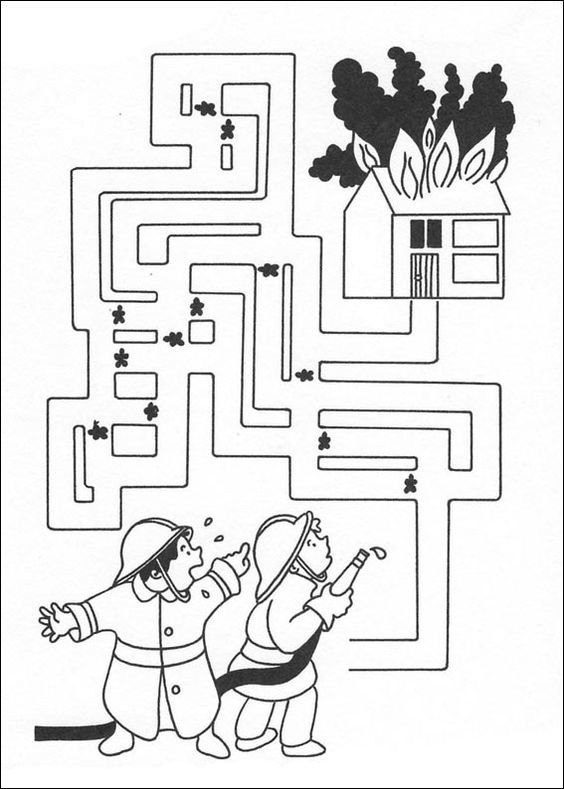 Nájdi rozdiely.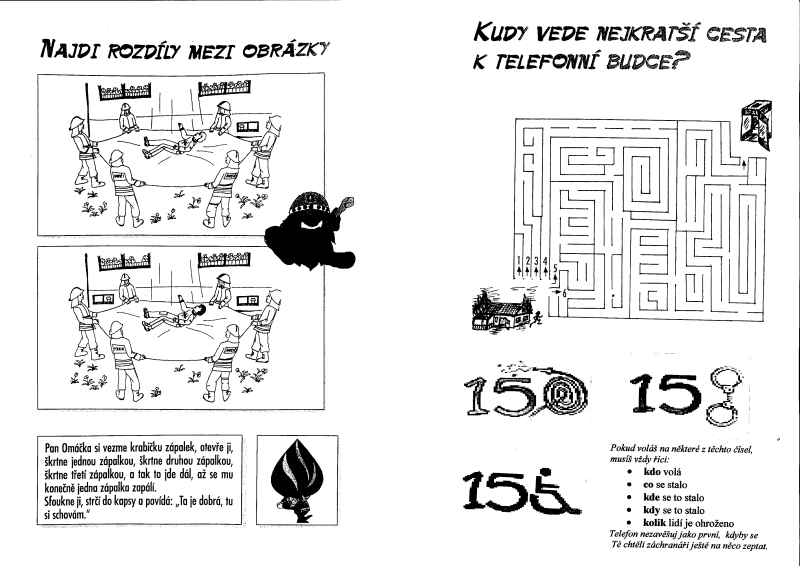 Ktoré predmety používa pri práci hasič?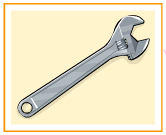 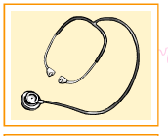 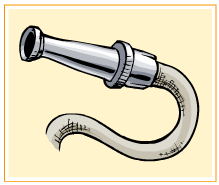 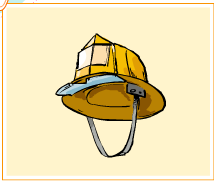 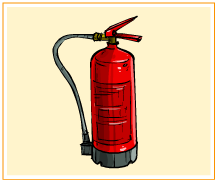 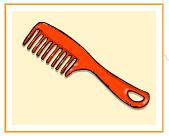 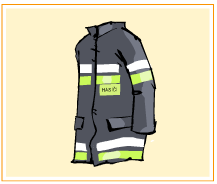 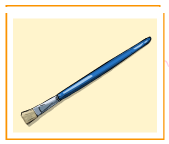 Použité zdroje: https://sk.pinterest.com/pin/309341068155422020/http://hasici.studenec.cz/?p=1123